Austen GrewalAusten.grewal@cecstudents.orgNovember 15, 2020Mr. Sebastian GaleanoSebastian.galeano@cecstudents.orgDear Mr. Galeano,Regarding the conflict between the United States and Iran, I believe if you become president you can fix the issue. The US-Iran conflict has been a problem between these two countries for over 40 years and it needs to come to an end for the gain of both sides. You can do this by holding a meeting between yourself and the current supreme leader of Iran. There you two could come to an understanding for everything that has happened over the last four decades between us and them. I would recommend the signing of a new treaty between the two nations, not only to bring peace between the United States and Iran, but also as an apology to each other for the various mistakes that have been made since the beginning of this conflict, such as the 1953 coup the U.S. was involved in that overthrew Iran’s leader at the time.This treaty and resolution between the United States and Iran would also stop the threat of a possible war. A war is the last thing we should want for this country, not only would our economy suffer a major blow from the expenses of war, but innocent lives will also be lost in the process of it. Also, if a war were to break loose between these two countries it could lead to the inevitable possibility of world war 3, which would lead to further blows to our military and our economy. Instead of being enemies we could be allies and together with their help we could come closer to ending the war on terror. The pros out way the cons in this situation so I hope you will except the task of ending this conflict if you become president. I will do my part in this campaign and I will do my best to help you win it as well.Yours Sincerely,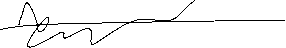 Austen Grewal,Campaign Manager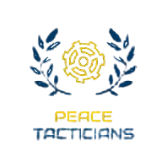 Mr. Sebastian GaleanoSebastian.galeano@cecstudents.org